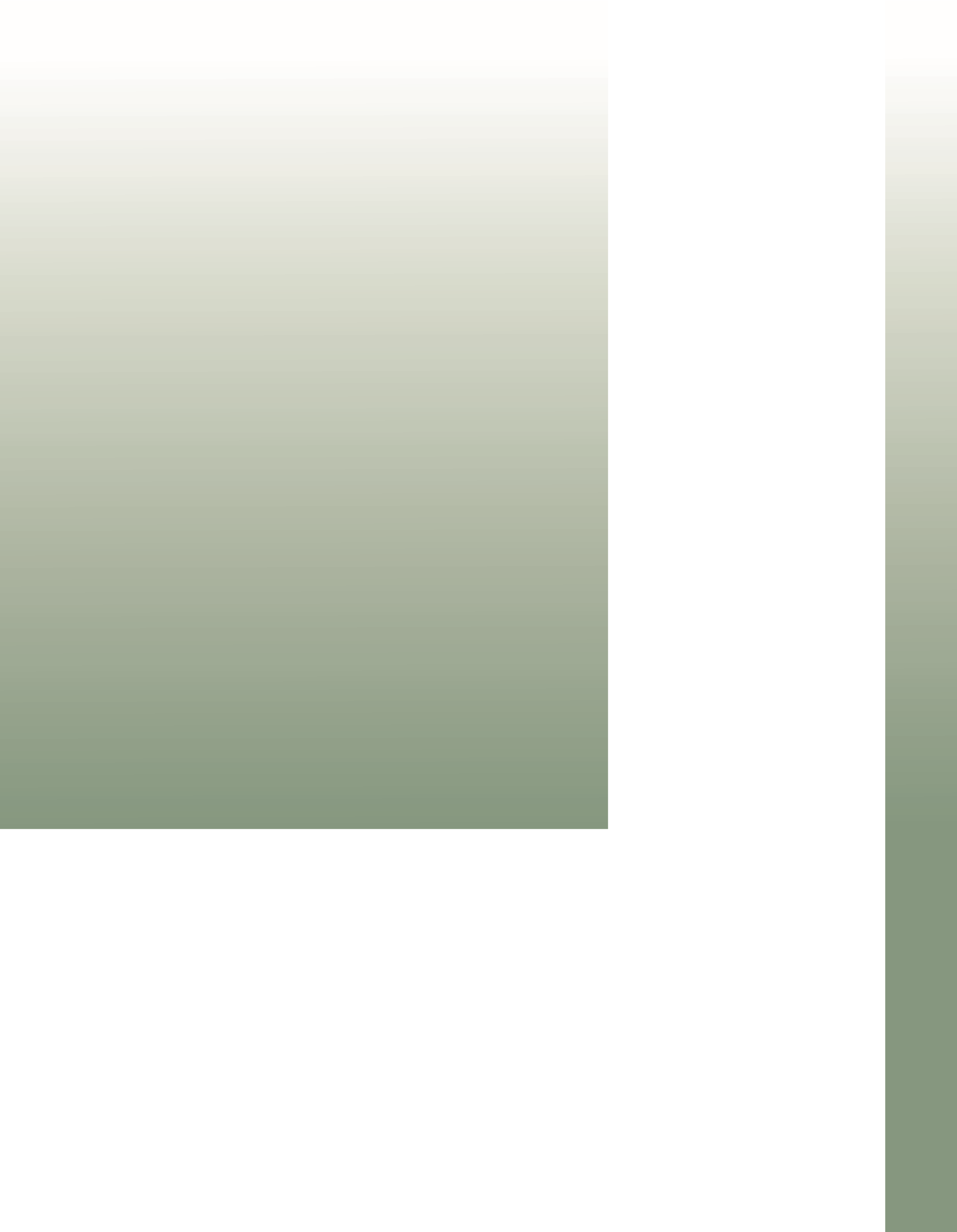 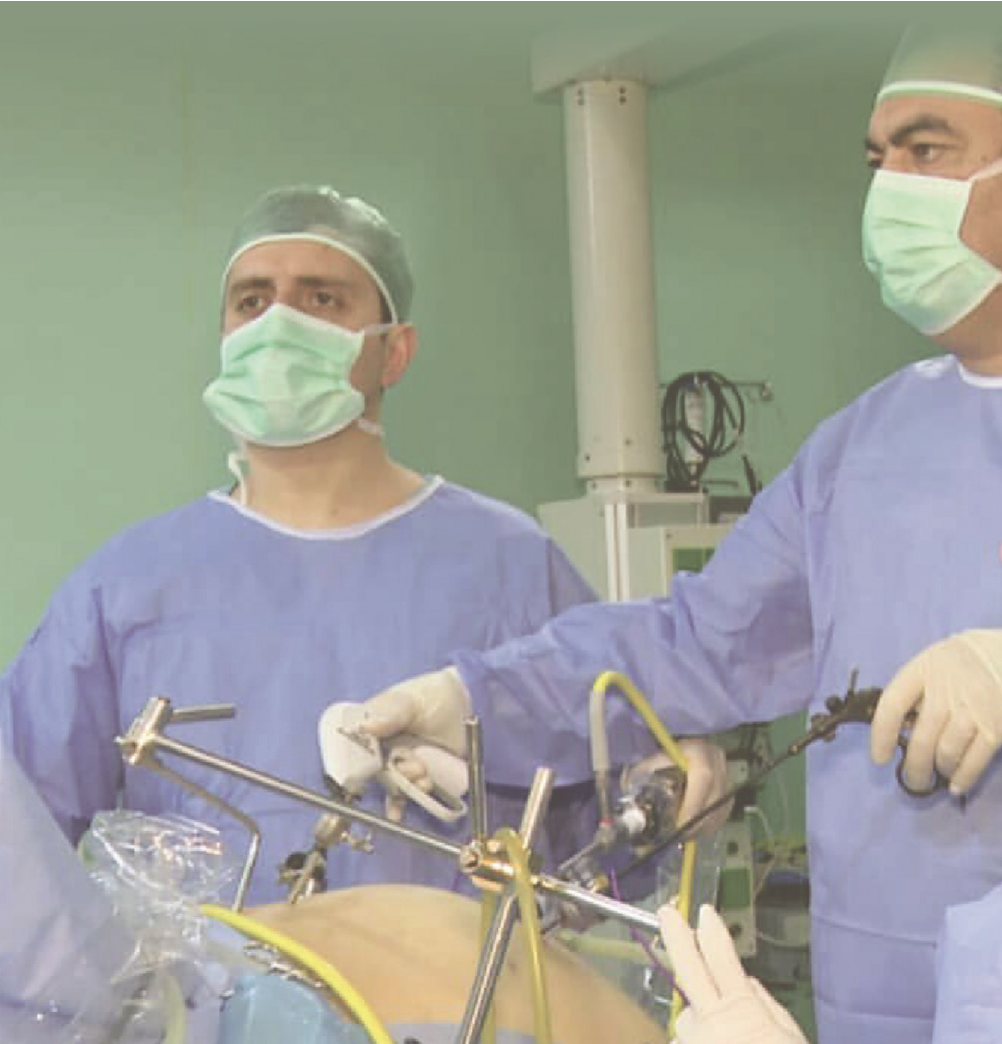 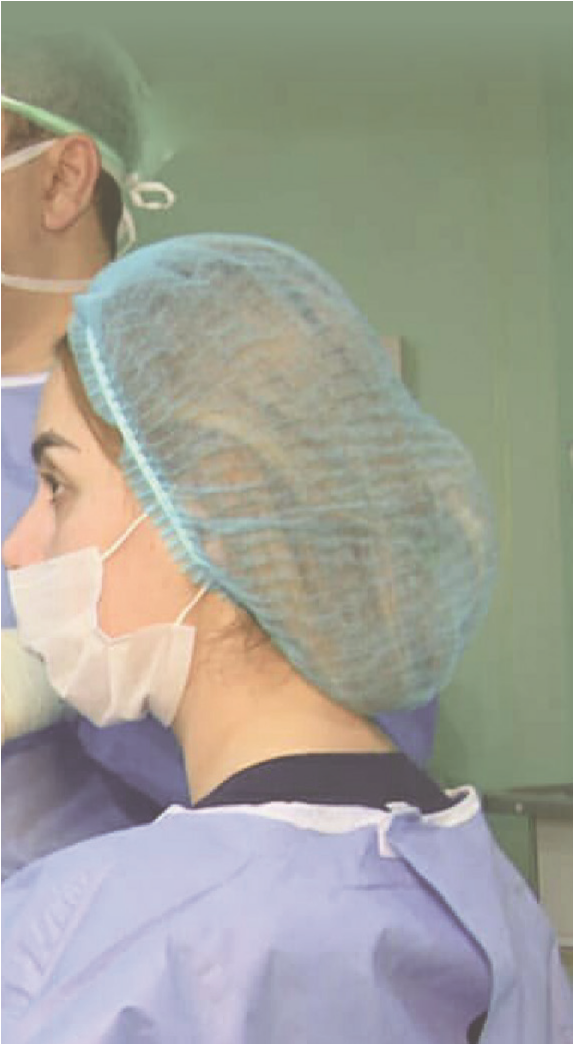 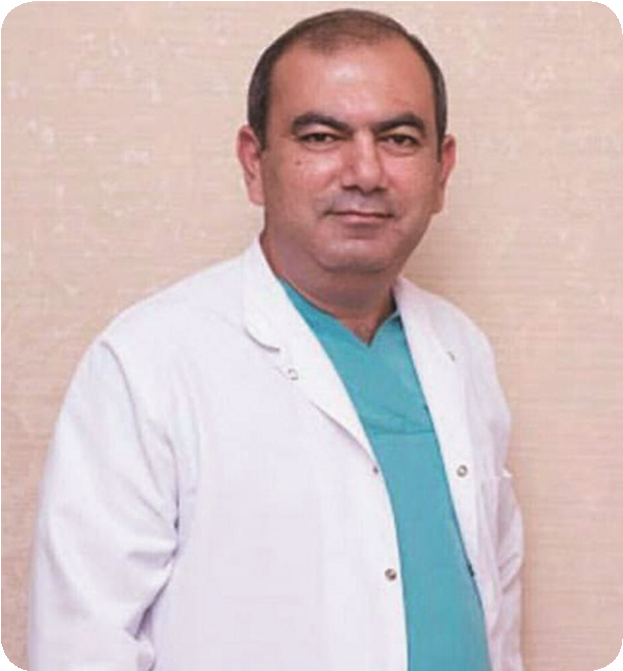 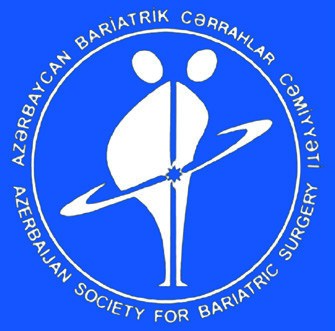 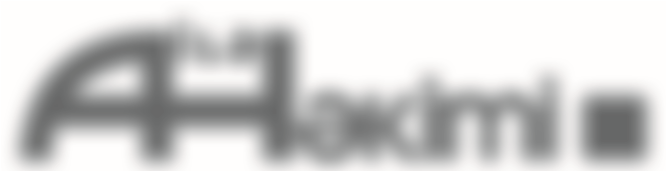 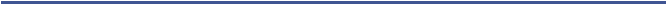 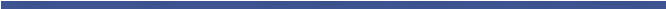 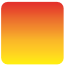 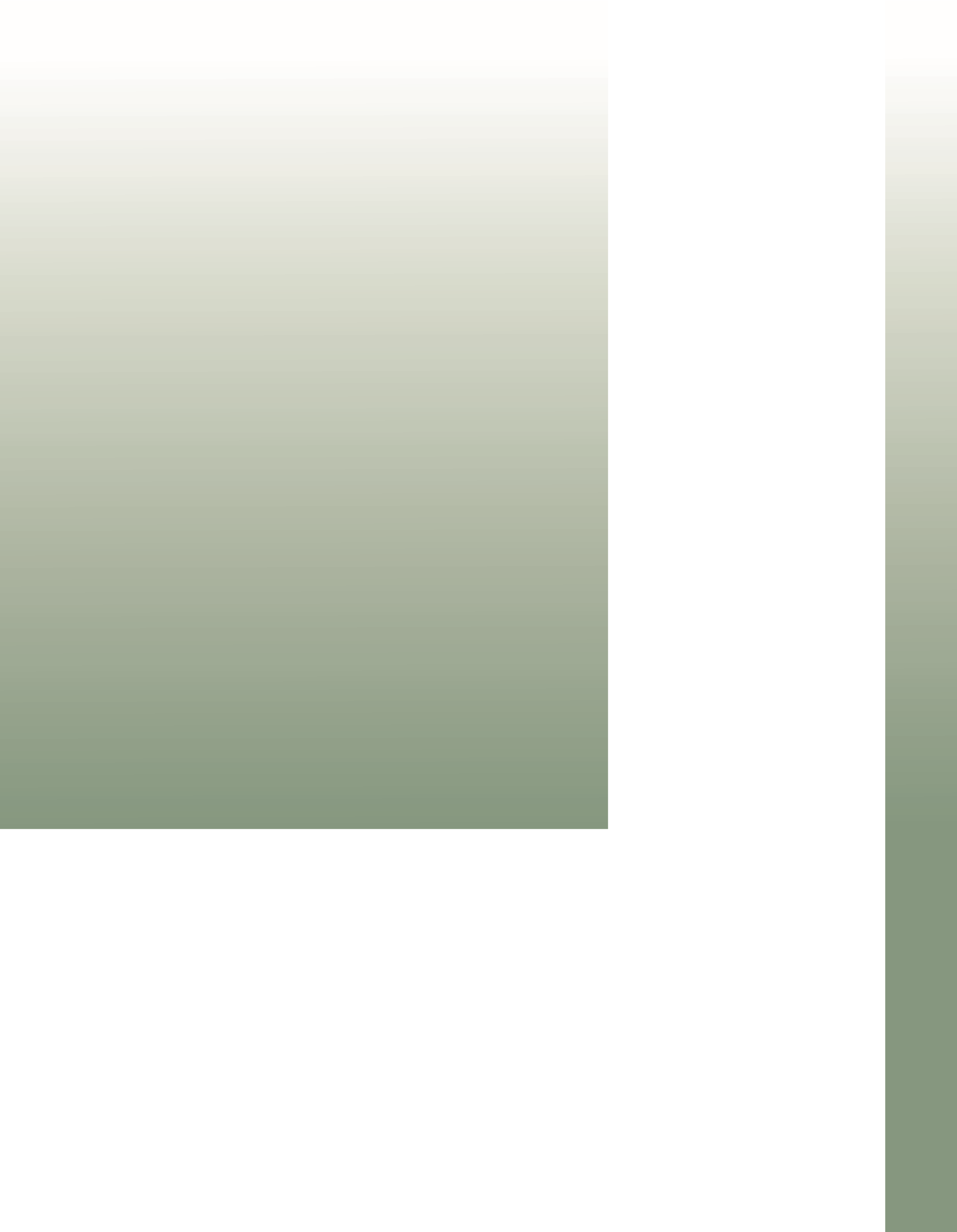 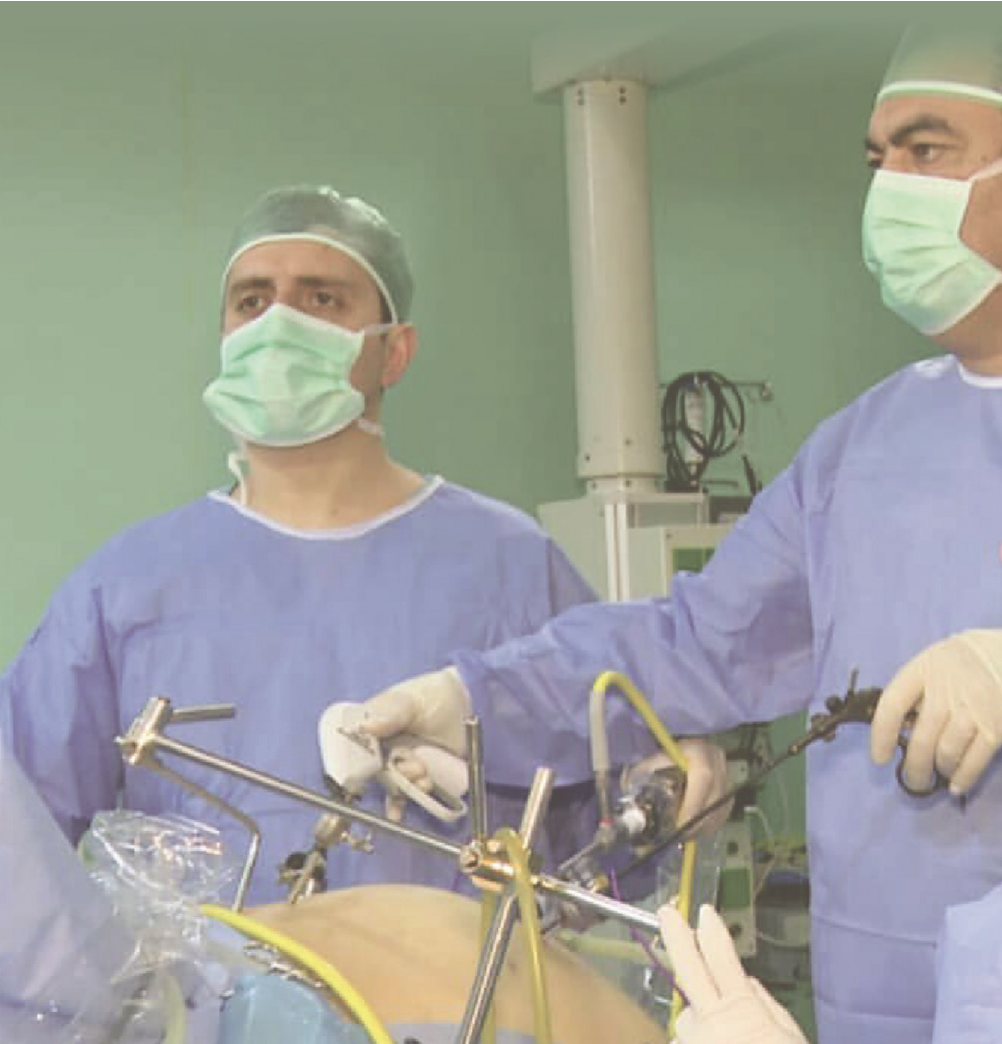 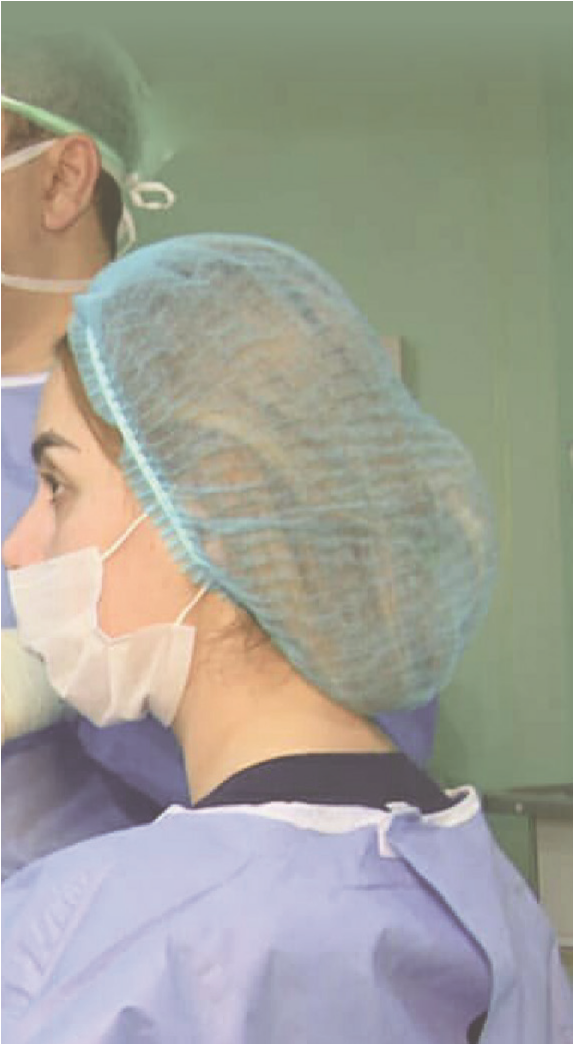 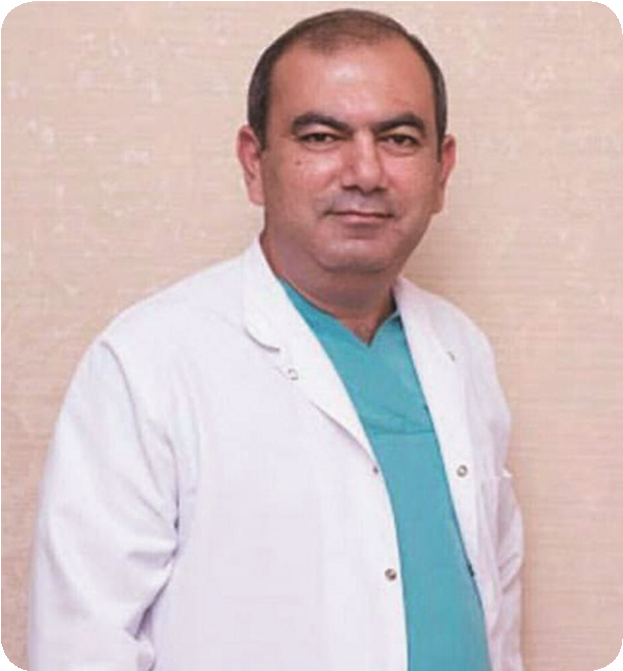 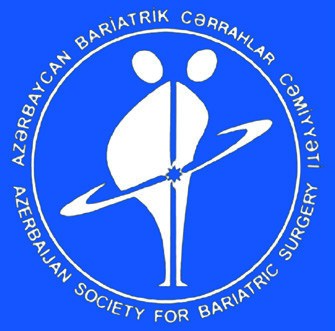 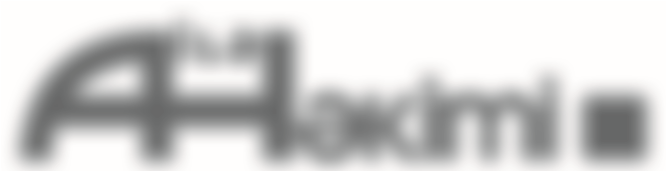 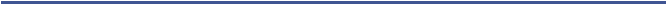 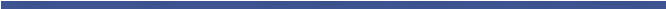 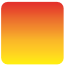 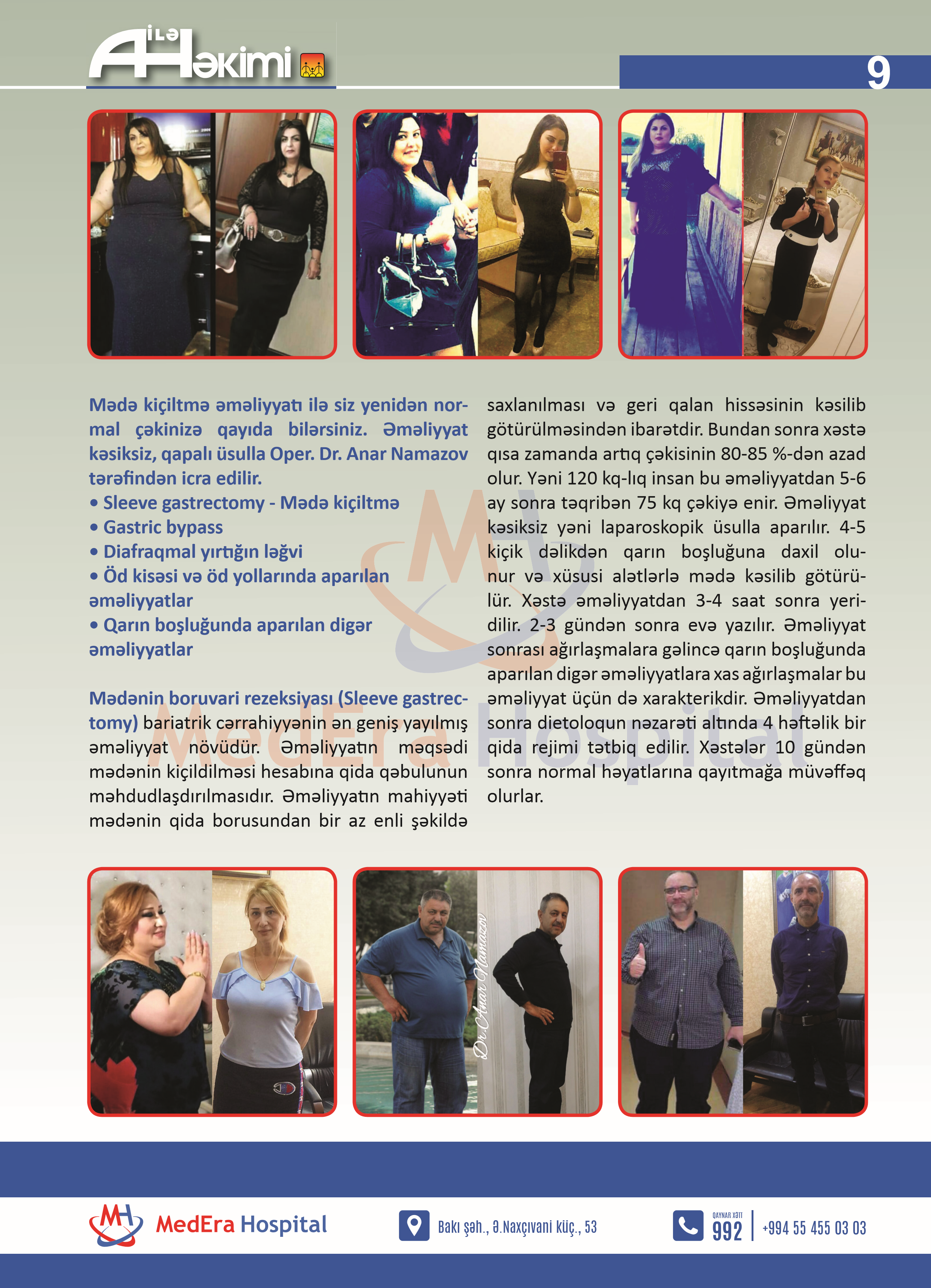 CAN SAĞLIĞI